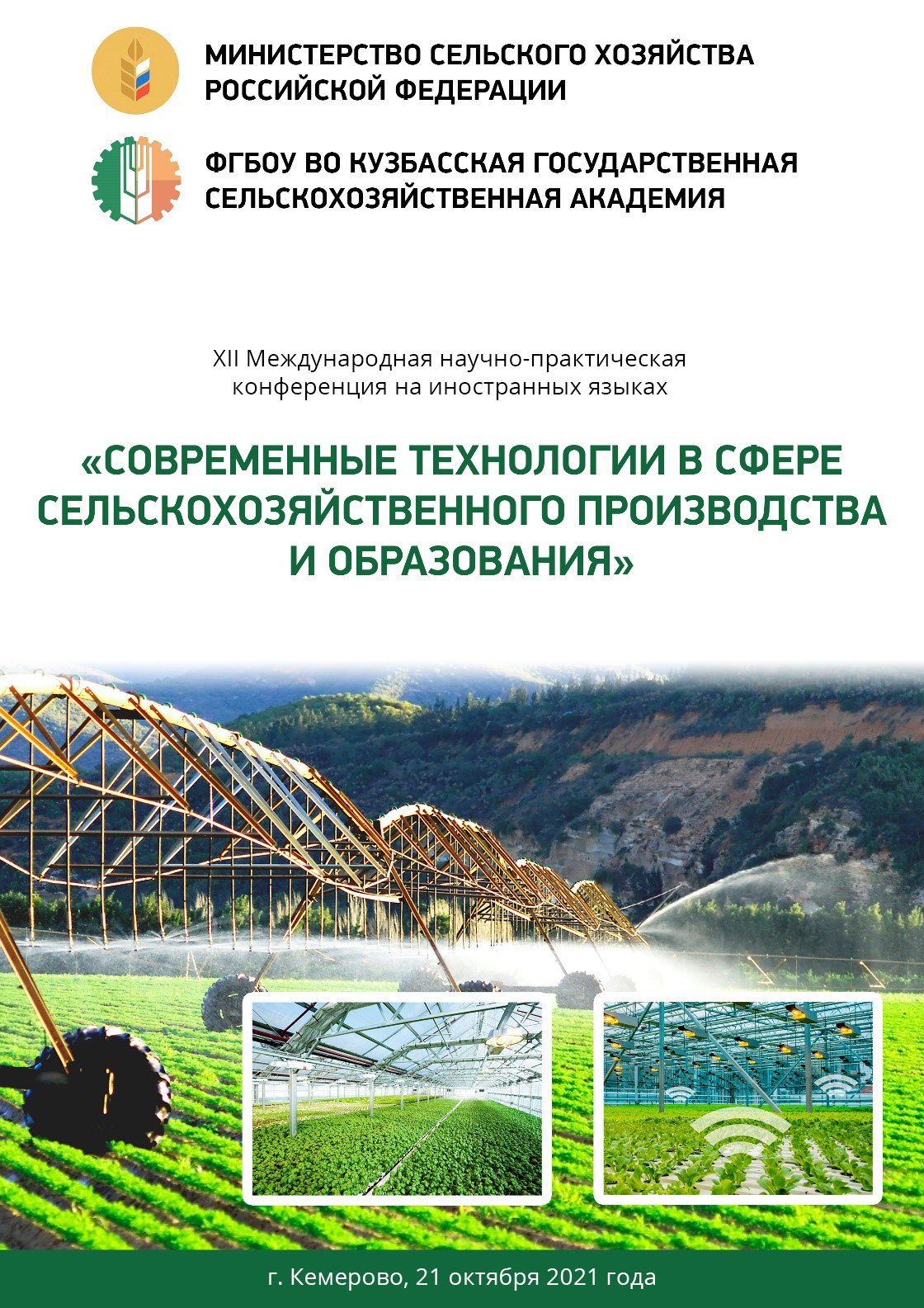 УВАЖАЕМЫЕ КОЛЛЕГИ!Кузбасская государственная сельскохозяйственная академия приглашает Вас принять участие в работе XII Международной научно-практической конференции на иностранных языках «Современные технологии в сфере сельскохозяйственного производства и образования», которая состоится 21 октября 2021 года.К участию в конференции приглашаются студенты, аспиранты, преподаватели, ученые.Рабочие языки конференции – английский и немецкий. Материалы конференции будут включены в Российский индекс научного цитирования (РИНЦ).Избранные статьи материалов конференции будут опубликованы в сборнике, индексируемом в базе Web of Science в 2021 году. Материалы в сборник Web of Science принимаются в оргкомитет до 1 июля 2021 года на электронную почту оргкомитета intermir42@mail.ru.НАПРАВЛЕНИЯ КОНФЕРЕНЦИИ:современные технологии в сельском хозяйстве России и зарубежных стран;проблемы экологии и экологического воспитания в современном вузе;инновационные технологии в образовании;проблемы гуманитарных и экономических наук (педагогика, философия, экономика).ОРГАНИЗАЦИОННЫЙ КОМИТЕТ:Мирошина Татьяна Александровна – председатель, доцент кафедры гуманитарно-правовых дисциплин, канд. пед. наук;Константинова Ольга Борисовна – заместитель председателя, начальник научно-инновационного управления Кузбасской ГСХА; канд. с.-х. наук;Мачнова Светлана Анатольевна – специалист научно-инновационного управления Кузбасской ГСХА.              Маринов Николай Андреевич – начальник управления цифровой трансформации Кузбасской ГСХА;              Березина Анна Сергеевна – начальник центра цифрового образования и научно образовательных ресурсов Кузбасской ГСХА;Условия участия в конференции (РИНЦ)К участию в конференции приглашаются ученые, аспиранты, студенты, преподаватели с докладами в соответствии с заявленной тематикой конференции. Стоимость публикации для сторонних участников конференции составляет 350 рублей за статью объемом до 4 страниц печатного текста. Статьи докторов наук публикуются бесплатно. Оригинальность статьи должна быть не менее 70 %. Все статьи авторов, принявших участие в конференции, будут проиндексированы в системе Российского индекса научного цитирования (РИНЦ). По результатам конференции будет издан электронный сборник материалов конференции с присвоением кодов ISBN, УДК и ББК, размещением его на сайте конференции и рассылкой диска по библиотекам, с регистрацией в Российской книжной палате. С материалами и итогами конференции можно будет ознакомиться на сайте http://event.ksai.ru на вкладке данной конференции.Для подтверждения оплаты необходимо прислать копию платежного поручения почтовым отправлением или электронной почтой. Организационный взнос оплачивается только после рецензирования и подтверждения организационного комитета о возможности публикации статьи.Оплата производится по следующим реквизитам: Статьи и заявки, подтверждающие Ваше участие в работе конференции, просим присылать на электронный адрес: 	intermir42@mail.ru на имя Мирошиной Татьяны Александровны. С возникающими вопросами обращайтесь, пожалуйста, по этому же адресу или по телефону +79133050790. Заполнить заявку на участие в конференции можно также на сайте www.ksai.ru на странице «Научные мероприятия».Форма участия в конференцииОргкомитет конференции принимает заявки на очное и заочное участие в конференции. Формат конференции предполагает выступления участников конференции с докладом на одном из рабочих языков конференции. Продолжительность выступления 5-7 мин. По итогам работы конференции предполагается выпуск электронного сборника, который будет размещен на сайте вуза. Для формирования сборника до 11.10.2021 г. просим прислать статьи/ тезисы на указанный e-mail оргкомитета конференции.Требования к оформлению материалов (РИНЦ)Статью на иностранном языке объемом до 4 страниц машинописного текста формата А4 в виде файла, набранного в редакторе Word (шрифт Times New Roman, кегль 14) через полуторный интервал. Поля  – со всех сторон. Абзацный отступ – В начале статьи в левом верхнем углу укажите УДК. Далее название статьи прописными буквами на иностранном и русском языках, выравнивание по центру. Ниже через одну строку – фамилии и инициалы авторов строчными буквами с указанием степеней и званий, учреждения, выравнивание по центру. Далее через одну строку резюме на русском языке. Далее через две строки текст статьи на иностранном языке строчными буквами, обычным шрифтом, выравнивание по ширине. В тексте допускаются таблицы и рисунки не более 3-х. В конце статьи через одну строку – библиографический список, оформленный согласно общепринятым правилам. Текст должен представлять собой самостоятельное научное исследование, содержать выводы по исследованию. Образец оформления статьи:УДК ИСПОЛЬЗОВАНИЕ СОВРЕМЕННЫХ ТЕХНОЛОГИЙ В СЕЛЬСКОМ ХОЗЯЙСТВЕUSE OF MODERN TECHNOLOGIES IN AGRICULTUREИванов А.А., к.т.н., доцент, Кемеровский государственный сельскохозяйственный институт, A.A. Ivanov, Ph.D., Associate Professor, Kemerovo State Agricultural Institute Резюме (на русском языке)Текст, текст, текст, текст…………………………………………………………Литература: (на русском)1. 2. (далее по алфавиту). Ссылка в тексте на цитируемые работы оформляется так: [1, 25].В электронном варианте каждая статья должна быть отправлена отдельным файлом. В имени файла укажите, пожалуйста, фамилию и инициалы автора (пример: Иванов АА_статья).Образец заявки на участие в конференцииЗаявка, отправленная по e-mail, оформляется так: Иванов А. А._заявка.В материалах конференции сохраняется авторский стиль. Оргкомитет конференции по результатам экспертизы материалов оставляет за собой право решения вопроса о публикации доклада в сборнике конференции.Если Вам не подтвердили получение статьи и заявки, просим ещё раз отправить их с другого компьютера.За публикацию в журнале, индексируемом в базе Web of Science предусмотрена оплата в размере 20 000 руб. (НДС в т.ч.) за одну статью. В стоимость входит перевод статьи на английский язык. Договор и банковские реквизиты для оплаты будут высланы авторам принятых статей по электронной почте вместе с подтверждением о принятии статьи.ТРЕБОВАНИЯ К ОФОРМЛЕНИЮ СТАТЕЙ В ЖУРНАЛ, ИНДЕКСИРУЕМЫЙ В БАЗЕ WEB OF SCIENCEТребования к оформлению статей в журнал, индексируемый в базе Web of Science представлены на сайте https://event.ksai.ru/event/agro2020/reqwos  на вкладке данной конференции.Оригинальность статьи должна быть не менее 80 %.ИНН 4205035690	КПП 420501001УФК по Кемеровской области - Кузбассу(ФГБОУ ВО Кузбасская ГСХА л/сч. 20396X20640) р/сч. 03214643000000013900Отделение Кемерово Банка России//УФК по Кемеровской области - Кузбассу г. Кемерово к/сч.40102810745370000032БИК 013207212 КБК 00000000000000000130 (Выполнение НИОКР)ОКОНХ 92110ОКПО 26647331ОКТМО 32701000 Назначение платежа – оплата редакционно-издательских и полиграфических услуг (Сборник трудов научно-практической конференции «Современные технологии в сфере сельскохозяйственного производства и образования»)Просим Вас обратить внимание, что в номере лицевого счета (л/сч. 20396X20640) используется заглавная английская буква X.Фамилия, имя, отчество____________________________________________Вуз / организация _________________________________________________Ученая степень, ученое звание ______________________________________Должность  ______________________________________________________Тема статьи______________________________________________________  ФИО научного руководителя (для студентов и магистрантов) _________Почтовый адрес: _________________________________________________Контактный телефон:______________________________________________Е-mail:  __________________________________________________________Форма участия (очная/ заочная)